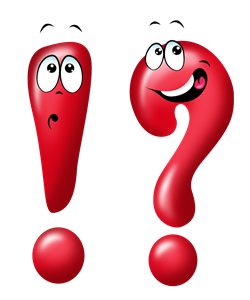 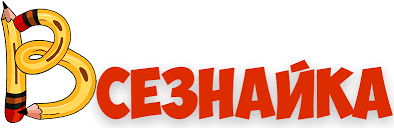 Метою гуртка є активізація пізнавальної діяльності учнів, формування наукового уявлення про навколишній світ, виховання таких особистісних якостей, як: допитливість, уважність, зацікавленість.
Завдання:
• поглибити й уточнити знання учнів про різні сфери життя;
• сприяти усвідомленню учнями основних закономірностей еволюції життя на Землі;
• розвивати вміння молодших школярів формулювати запитання та шукати відповіді на них.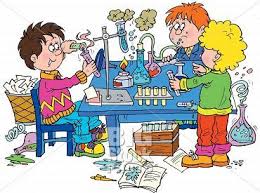 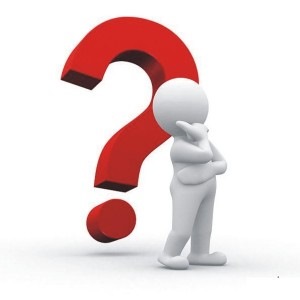 